О проведении общегородского мероприятия, посвященного Дню города 	Во исполнение распоряжения администрации города Канска от 25.12.2019 г. № 794 «Об утверждении перечня культурно-массовых мероприятий, проводимых в 2020 году в рамках исполнения муниципального задания ГДК г. Канска», пункта 16 календарного плана культурно-массовых мероприятий на 2020 год, утвержденного приказом Отдела культуры администрации г. Канска от 09.01.2019 № 01-ОД «Об утверждении календарного плана культурно-массовых мероприятий на 2020 год», руководствуясь статьями 30, 35 Устава города Канска, ПОСТАНОВЛЯЮ: Отделу культуры администрации г. Канска (И.В. Леонтьева), ГДК г. Канска (Е.А. Лычковская), Отделу физической культуры, спорта и молодежной политики администрации г. Канска (Н.П. Бурмашева), Управлению образования администрации города Канска (Т.Ю. Шопенкова) организовать и провести праздничные мероприятия онлайн и оффлайн, посвященные Дню города, 4-5 сентября 2020 года. Утвердить программу мероприятий оффлайн, посвященных Дню города (Приложение №1) Утвердить план онлайн мероприятий, посвященных Дню города Канска (Приложение № 2). Утвердить план организационных мероприятий (Приложение № 3). Начальнику Отдела культуры администрации г. Канска (И.В. Леонтьева) уведомить:- МО МВД России «Канский» (Н.В. Банин) о проведении мероприятий;- Отдел г. Канска управления ФСБ России по Красноярскому краю (И.Н. Тимков) о проведении мероприятий;МУП «Канский Электросетьсбыт» (В.С. Ивко) предложить обеспечить подключение и бесперебойную подачу электроэнергии во время проведения мероприятий.Финансовому управлению администрации г. Канска (Н.А. Тихомирова) обеспечить своевременное финансирование мероприятия в соответствии со сметой расходов на его проведение.Ведущему специалисту Отдела культуры администрации г. Канска (Н.А. Нестерова) разместить данное постановление на официальном сайте муниципального образования город Канск в сети Интернет, в газете «Канский вестник».Контроль за исполнением настоящего постановления оставляю за собой.10.       Постановление вступает в силу со дня подписания.Глава города Канска                                                                         А.М. БересневПрограмма праздничных мероприятий оффлайн, посвященных Дню города4-5 сентября 2020 годаЗаместитель главы города по социальной политике	 Ю.А. ЛомоваПлан мероприятий онлайн, посвященных Дню города Канска 4-5 сентября 2020 годаЗаместитель главы города по социальной политике	 Ю.А. ЛомоваПлан организационных мероприятий по подготовке и проведениюпраздничных мероприятий, посвященных Дню города4-5 сентября 2020 года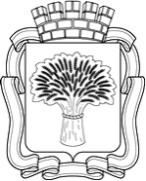 Российская ФедерацияАдминистрация города Канска
Красноярского краяПОСТАНОВЛЕНИЕРоссийская ФедерацияАдминистрация города Канска
Красноярского краяПОСТАНОВЛЕНИЕРоссийская ФедерацияАдминистрация города Канска
Красноярского краяПОСТАНОВЛЕНИЕРоссийская ФедерацияАдминистрация города Канска
Красноярского краяПОСТАНОВЛЕНИЕ01.09.2020 г.№708Приложение № 1 к Постановлению администрации г. Канскаот 01.09.2020 № 708_______№п/пНаименование мероприятийДата и время проведенияМесто проведенияОтветственный1.Открытие нового жилого дома по региональной адресной программе «Переселение граждан из аварийного жилищного фонда в Красноярском крае» на 2019-2020 годы.04.0914:006-ой Северо-Западный м-н, д. 62Администрация г. Канска(П.Н. Иванец)2.Праздничный концерт, посвященный Дню города «Канск – город, который мы создаем сами»05.09.19:00ГДК г. КанскаОтдел культуры администрации г. Канска(И.В. Леонтьева)ГДК г. Канска(Е.А. Лычковская)3.Выступление духового оркестра05.09.12:0015:00пл. им. Н.И. Коростелева,территория торгового комплекса«Порт-Артур»Отдел культуры администрации г. Канска(И.В. Леонтьева)4.Выступление молодежных коллективов города#Молодежьнасвязи05.09.11:00крыша молодежного центраОтдел ФКСиМПАдминистрации г. Канска(Н.П. Бурмашева)МБУ «ММЦ г. Канска»(В.Е. Вовк)5.Выставка ретро-фотографий«Заметки города»05.09.11:00площадка молодежного центраМБУ «ММЦ г. Канска»(В.Е. Вовк)6. Молодежный флешмоб «Салют поздравлений»29.08.15:00Сосновый борМБУ «ММЦ г. Канска»(В.Е. Вовк)Приложение № 2 к Постановлению администрации г. Канскаот 01.09.2020 № 708_______№Наименование мероприятия.Формат проведения.Целевая   аудиторияМесто проведенияДата и времяСсылки на публикации в сети Интернет и социальных сетяхОтветственный1 «#ЯчитательЦГБ» - Фото-флешмоб 14+Центральная городская библиотека им. А.П.Чехова01-05.0910:00https://m.ok.ru/profile/560231877870?__dp=yhttps://m.vk.com/chehovkacgbhttps://www.instagram.com/chehovka_kansk/https://www.facebook.com/kanskcbs.cgbЮтуб канал «Время Ч»https://www.youtube.com/channel/UChdIwLtKu0c8WnOUYRE7duAhttps://kansklib.ru/cgbЦБС г.Канска(Е.В. Сурначева)2 «Канск – PROчитанная история» - виртуальные чтения14+Центральная городская библиотека им. А.П.Чехова01-05.0910:00https://m.ok.ru/profile/560231877870?__dp=yhttps://m.vk.com/chehovkacgbhttps://www.instagram.com/chehovka_kansk/https://www.facebook.com/kanskcbs.cgbЮтуб канал «Время Ч»https://www.youtube.com/channel/UChdIwLtKu0c8WnOUYRE7duAhttps://kansklib.ru/cgbЦБС г.Канска(Е.В. Сурначева)3 «ЛитераТурный Канск» - игра-квест14+Центральная городская библиотека им. А.П.Чехова01-05.0910:00https://m.ok.ru/profile/560231877870?__dp=yhttps://m.vk.com/chehovkacgbhttps://www.instagram.com/chehovka_kansk/https://www.facebook.com/kanskcbs.cgbЮтуб канал «Время Ч»https://www.youtube.com/channel/UChdIwLtKu0c8WnOUYRE7duAhttps://kansklib.ru/cgbЦБС г.Канска(Е.В. Сурначева)4 «Милый город сердцу дорог» - поэтический нон-стоп14+Центральная городская библиотека им. А.П.Чехова01-05.09 10:00https://m.ok.ru/profile/560231877870?__dp=yhttps://m.vk.com/chehovkacgbhttps://www.instagram.com/chehovka_kansk/https://www.facebook.com/kanskcbs.cgbЮтуб канал «Время Ч»https://www.youtube.com/channel/UChdIwLtKu0c8WnOUYRE7duAhttps://kansklib.ru/cgbЦБС г.Канска(Е.В. Сурначева)5 «Этот город – самый лучший город на земле» - онлайн-экскурсия14+Центральная городская библиотека им. А.П.Чехова05.0910:00https://m.ok.ru/profile/560231877870?__dp=yhttps://m.vk.com/chehovkacgbhttps://www.instagram.com/chehovka_kansk/https://www.facebook.com/kanskcbs.cgbЮтуб канал «Время Ч»https://www.youtube.com/channel/UChdIwLtKu0c8WnOUYRE7duAhttps://kansklib.ru/cgbЦБС г.Канска(Е.В. Сурначева)6 «#ЯчитательЦДБ» - Фото-флешмоб 14+Центральная детская библиотека01-05.0910:00https://ok.ru/profile/565403585683 https://vk.com/id333145350ЦБС г.Канска(Е.В. Сурначева)7 «Мой город, я хочу тобой гордиться» - краеведческий онлайн -марафон0+Центральная детская библиотека4.09- 5.0910:00https://ok.ru/profile/565403585683 https://vk.com/id333145350ЦБС г.Канска(Е.В. Сурначева)8#КвестПоГороду - онлайн-викторина6+Центральная детская библиотека01-05.0910:00https://ok.ru/profile/565403585683 https://vk.com/id333145350ЦБС г.Канска(Е.В. Сурначева)9 «Читающие дети - счастливый город» - поэтический видео –перфоманс6+Центральная детская библиотека05.0910:00https://ok.ru/profile/565403585683 https://vk.com/id333145350ЦБС г.Канска(Е.В. Сурначева)10«#Ячитательфилиала2» - Фото-флешмоб 0+Библиотека-филиал № 201-04.0910:00https://vk.com/filial2ЦБС г.Канска(Е.В. Сурначева)11«Мой Канск» - флэшбук12+Библиотека-филиал № 204.0910:00https://vk.com/filial2ЦБС г.Канска(Е.В. Сурначева)12 «#Ячитательфилиала3» - фото-флешмоб 6+Библиотека-филиал № 3 1.09 по 5.0910:00https://vk.com/bibfilialЦБС г.Канска(Е.В. Сурначева)13 «С днем рождения любимый город!» - фото-акция6+Библиотека-филиал № 3 25.08по 5.0910:00https://vk.com/bibfilialЦБС г.Канска(Е.В. Сурначева)14 «#ЯчитательГБК» - фото-флешмоб 0+Городская библиотека им. Ю.Р. Кисловского1-5.0910:00https://vk.com/bibliotekakislovskogo https://www.facebook.com/Городская-библиотека-имени-Ю-Р-Кисловского-1737335293245941/ https://www.instagram.com/bibliotekakislovskogo/ https://ok.ru/profile/578513528839ЦБС г.Канска(Е.В. Сурначева)15 «Время молодых» - фото-квест в стиле селфи14+Городская библиотека им. Ю.Р. Кисловского27.08-5.0910:00https://vk.com/bibliotekakislovskogo https://www.facebook.com/Городская-библиотека-имени-Ю-Р-Кисловского-1737335293245941/ https://www.instagram.com/bibliotekakislovskogo/ https://ok.ru/profile/578513528839ЦБС г.Канска(Е.В. Сурначева)16«Цветы для любимого города» -интерактивный мастер-класс14+Городская библиотека им. Ю.Р. Кисловского5.0910:00https://vk.com/bibliotekakislovskogo https://www.facebook.com/Городская-библиотека-имени-Ю-Р-Кисловского-1737335293245941/ https://www.instagram.com/bibliotekakislovskogo/ https://ok.ru/profile/578513528839ЦБС г.Канска(Е.В. Сурначева)17«Город как книга» -онлайн Life-игра к дню рождения Канска14+Городская библиотека им. Ю.Р. Кисловского4-5.0910:00https://vk.com/bibliotekakislovskogo https://www.facebook.com/Городская-библиотека-имени-Ю-Р-Кисловского-1737335293245941/ https://www.instagram.com/bibliotekakislovskogo/ https://ok.ru/profile/578513528839ЦБС г.Канска(Е.В. Сурначева)18 #Ячитательфилиала7» - фото-флешмоб 0+Детская библиотека-филиал  №701-05.0910:00https://vk.com/id394417144ЦБС г.Канска(Е.В. Сурначева)19 «Любимый город в красках» - Конкурс рисунков  6+Детская библиотека-филиал  №710.08-05.0910:00https://vk.com/id394417144ЦБС г.Канска(Е.В. Сурначева)20 «Город в зеркале времен и судеб» - видеоролик из фотографий о Канске6+Детская библиотека-филиал  №705.0910:00https://vk.com/id394417144ЦБС г.Канска(Е.В. Сурначева)21«#Ячитательфилиала8» - фото-флешмоб 0+Библиотека-филиал № 8С 1.09 по 5.0910:00https://ok.ru/profile/555957487221ЦБС г.Канска(Е.В. Сурначева)22"Пусть расцветает город мой в стихах поэтов Канских" - онлайн челлендж12+Библиотека-филиал № 801-05.0910:00Библиотека-филиал № 8https://ok.ru/profile/555957487221ЦБС г.Канска(Е.В. Сурначева)23 «Знатоки родного города» - онлайн-викторина12+Библиотека-филиал № 804-05.0910:00https://ok.ru/profile/555957487221ЦБС г.Канска(Е.В. Сурначева)24 «#ЯчитательГБС» - фото-флешмоб 0+Городская библиотека им. А. и Б. Стругацких01- 05.0910:00https://vk.com/club116043313  https://ok.ru/profile/573598681836ЦБС г.Канска(Е.В. Сурначева)25"ЭтноКанск" - культурная панорама12+Городская библиотека им. А. и Б. Стругацких05.0910:00https://vk.com/club116043313  https://ok.ru/profile/573598681836ЦБС г.Канска(Е.В. Сурначева)26 «ГОРОД – ЭТО ЛЮДИ» - онлайн-галерея  12+Городская библиотека им. А. и Б. Стругацких05.0910:00https://vk.com/club116043313  https://ok.ru/profile/573598681836ЦБС г.Канска(Е.В. Сурначева)27 «#ЯчитательМБ» - фото-флешмоб 14+Молодежная библиотека31.08 – 04.0910:00https://vk.com/club132673245 https://www.facebook.com/molodezhnayabiblioteka https://www.instagram.com/kanskynosheskay/ЦБС г.Канска(Е.В. Сурначева)28 «Городские легенды» - History-тур14+Молодежная библиотека05.0910:0010:00https://vk.com/club132673245 https://www.facebook.com/molodezhnayabiblioteka https://www.instagram.com/kanskynosheskay/ЦБС г.Канска(Е.В. Сурначева)29 «Мой город – моя территория» - фото-экскурсия14+Молодежная библиотека31.08 – 05.0910:00https://vk.com/club132673245 https://www.facebook.com/molodezhnayabiblioteka https://www.instagram.com/kanskynosheskay/ЦБС г.Канска(Е.В. Сурначева)30 «#ЯчитательГДБГ» - Фото-флешмоб 0+Городская детская библиотека им. А. П. Гайдара01.09-05.0910:00https://vk.com/id296564484https://ok.ru/profile/567304788690ЦБС г.Канска(Е.В. Сурначева)31 «Городские легенды» - конкурс коротких историй6+Городская детская библиотека им. А. П. Гайдара01.09-05.0910:00https://vk.com/id296564484https://ok.ru/profile/567304788690ЦБС г.Канска(Е.В. Сурначева)32 «Любимый город» - мастер-класс онлайн6+Городская детская библиотека им. А. П. Гайдара05.0910:00https://vk.com/id296564484https://ok.ru/profile/567304788690ЦБС г.Канска(Е.В. Сурначева)33Флешмоб «Рисуем город» среди обучающихся МБУДО ДХШ.6+социальные сети (ВК, инстаграмм), сайт школы25.08- 05.09https://www.dhsh-best.ru инстаграмм @dhsh_kanskВКонтакте @dhsh.kanskМБУДО ДХШ(О.В. Патрушева)34 Акция «Окна моего  города»6+оформление окон ДХШ25.08- 05.09МБУДО ДХШ(О.В. Патрушева)35Трансляция видеоролика «Поздравления выпускников школы с Днем города».6+социальные сети (ВК, инстаграмм), сайт школы 01.09- 05.09https://www.dhsh-best.ru инстаграмм @dhsh_kanskВКонтакте @dhsh.kanskМБУДО ДХШ(О.В. Патрушева)36Трансляция видеоролика «Поздравления учеников школы с Днем города».6+социальные сети (ВК, инстаграмм), сайт школы01.09- 05.09https://www.dhsh-best.ru инстаграмм @dhsh_kanskВКонтакте @dhsh.kanskМБУДО ДХШ(О.В. Патрушева)37Онлайн выставка пленэрных работ « Мой любимый город».6+социальные сети (ВК, инстаграмм,  you tube), сайт школы01.09- 05.09https://www.dhsh-best.ru инстаграмм @dhsh_kanskВКонтакте @dhsh.kanskМБУДО ДХШ(О.В. Патрушева)38Онлайн мастер – класс «Акварельный этюд» 6+социальные сети (ВК, инстаграмм, you tube) , сайт школы05.09https://www.dhsh-best.ru инстаграмм @dhsh_kanskВКонтакте @dhsh.kanskМБУДО ДХШ(О.В. Патрушева)39Информационно-просветительская акция «Праздник Белого цветка – праздник милосердия». Виртуальный формат. 18+Сайт музея25-27.08.2020Сайт музея: http://kanskmuseum.krn.muzkult.ru ВК: https://vk.com/kanskmuseumОК: https://ok.ru/profile/573516050340МБУК ККМ(Л.В.Малюченко)40Благотворительная акция «Праздник из прошлого – праздник Белого цветка». Виртуальный формат. 18+Сайт музея28.08.202016:0005.09.202014:00Сайт музея: http://kanskmuseum.krn.muzkult.ru ВК: https://vk.com/kanskmuseumОК: https://ok.ru/profile/573516050340МБУК ККМ(Л.В.Малюченко)41Выставка в окнах «Живописные открытки об истории Канска». 6+Выставочный зал МБУК ККМ26.08-06.09.2020МБУК ККМ(Л.В.Малюченко)42Цикл: Театрализованные видео-уроки «Играем всей семьей»3+ВконтактеФейсбукИнстаграмм25.08-5.0914.00https://www.instagram.com/gdk_kansk/https://vk.com/gdk_kanskhttps://www.facebook.com/groups/gdkkansk/ГДК г. Канска(Е.А.Лычковская)43Мастер-классы по ДПИ «Городские мастера»6+ВконтактеФейсбукИнстаграмм25.08-5.0911.00https://www.instagram.com/gdk_kansk/https://vk.com/gdk_kanskhttps://www.facebook.com/groups/gdkkansk/ГДК г. Канска(Е.А.Лычковская)44Онлайн-рубрика «Русская частушка»12+ВконтактеФейсбукИнстаграмм4.0915.00https://www.instagram.com/gdk_kansk/https://vk.com/gdk_kanskhttps://www.facebook.com/groups/gdkkansk/ГДК г. Канска(Е.А.Лычковская)45Видеопоздравления от выпускников художественных коллективов, бывших работников ГДК г. Канска «Канск – город моего сердца»16+ВконтактеФейсбукИнстаграмм25.08-5.0916.00https://www.instagram.com/gdk_kansk/https://vk.com/gdk_kanskhttps://www.facebook.com/groups/gdkkansk/ГДК г. Канска(Е.А.Лычковская)46Рубрика «Мы прославляем Канск»16+ВконтактеФейсбукИнстаграмм25.08-5.0918.00https://www.instagram.com/gdk_kansk/https://vk.com/gdk_kanskhttps://www.facebook.com/groups/gdkkansk/ГДК г. Канска(Е.А.Лычковская)47Музыкальная рубрика «Музыка города»10+ВконтактеФейсбукИнстаграмм1.09-4.0910.00https://www.instagram.com/gdk_kansk/https://vk.com/gdk_kanskhttps://www.facebook.com/groups/gdkkansk/ГДК г. Канска(Е.А.Лычковская)48Прямая трансляция концерта, посвященного Дню города «Канск – город, который мы создаем сами»3+ВконтактеФейсбукИнстаграмм5.0919.00https://www.instagram.com/gdk_kansk/https://vk.com/gdk_kanskhttps://www.facebook.com/groups/gdkkansk/ГДК г. Канска(Е.А.Лычковская)49Участие в акции «#Окна_моего_города»Соцсети «Одноклассники» и «Инстаграм» 25.08 – 10.09.2020 https://ok.ru/group/53365253734542https://www.instagram.com/liubovrulkevich/МБУДО ДМШ № 2 (Л.В. Рулькевич)50Акция в социальных сетях «#МойГородОтмечаетПраздник»Соцсети «Одноклассники» и «Инстаграм»25.08 – 05.09.2020https://ok.ru/group/53365253734542https://www.instagram.com/liubovrulkevich/МБУДО ДМШ № 2 (Л.В. Рулькевич)51Участие в акции «#Окна_моего_города»Соцсети «Одноклассники» и «VK» 25.08 – 10.09.2020 https://ok.ru/group56681357508784https://vk.com/club190299699МБУДО «ДШИ №1» г. Канска (Е.В. Султанова)52Классные часы «Мой любимый город Канск» Общеобразовательные организации02.09-05.09Руководители ОО53Занятия «Мой любимый город Канск»Дошкольные организации02.09-04.09Руководители ОО54Мастер классМБОУ ДО СЮН02.09-05.09https://vk.com/mbu_do_synhttp://unnat-kansk.ucoz.ru/МБОУ ДО СЮН(Л.Л. Третьякова)55Показательный запуск авиамоделей на канале youtubeМБОУ ДО ЦДТТ02.09-05.09http://ctt-kansk.ru/  МБОУ ДО ЦДТТ(С.А. Руленко)  56Конкурс любительских фотографий "Объектив в рюкзаке" посвященный дню рождения городаМБОУ ДО ДДиЮТиЭ02.09-05.09https://ok.ru/profile/585799952136   https://vk.com/ddyutie_kansk МБОУ ДО ДДиЮТиЭ(М.Г. Шушаков) 57Онлайн-концерт воспитанников ДДТ "Музыкальный подарок любимому городу"МБОУ ДО ДДТ02.09-05.09
https://ok.ru/domdetskotvorchestva  https://vk.com/public195561167     МБОУ ДО ДДТ( Н.Г. Назарова)  Приложение № 3 к Постановлению администрации г. Канскаот 01.09.2020 № 708_______№ п/пНаименование мероприятийСрок исполненияИсполнители1Благоустройство территории и оформлениеплощадь им. Н.И. Коростелева, ул. МосковскойБлагоустройство территории и оформлениеплощадь им. Н.И. Коростелева, ул. МосковскойБлагоустройство территории и оформлениеплощадь им. Н.И. Коростелева, ул. Московской1.1Оформление праздничной атрибутикой (консолями)до 30.08.Отдел культуры администрации г. Канска(И.В. Леонтьева)1.2Благоустройство и уборка территории города по отдельному утвержденному плану-заданиюдо 04.09.Администрация г. Канска(П.Н. Иванец),МКУ «Служба заказчика»(М.Ф. Киреев)1.3Подключение электропитания в местах проведения мероприятия04.09-05.09.МУП «Канский Электросетьсбыт» (В.С. Ивко)2Информационное обеспечение мероприятийИнформационное обеспечение мероприятийИнформационное обеспечение мероприятий2.1Размещение программы праздничных мероприятий, посвященных Дню города на сайте администрации г. Канска, направление для размещения в СМИдо 02.09.Отдел культуры администрации г. Канска(Н.А. Нестерова)2.2Разработка дизайна баннеровГДК г. Канска (Е.А. Лычковская)2.3Изготовление и размещение баннера на здании бывшей табачной фабрикидо 28.08ГДК г. Канска (Е.А. Лычковская)3Организационные мероприятия по офлайн-выступлению духового оркестра города на пл. им. Н.И. Коростелева, на территории возле торгового центра «Порт-Артур»Организационные мероприятия по офлайн-выступлению духового оркестра города на пл. им. Н.И. Коростелева, на территории возле торгового центра «Порт-Артур»Организационные мероприятия по офлайн-выступлению духового оркестра города на пл. им. Н.И. Коростелева, на территории возле торгового центра «Порт-Артур»3.1Предоставления автомобиля КАМАЗ для организации сценической площадки05.09.в/ч 58661(Р.В. Крупский)3.2Оформление сценической площадки, установка баннера05.09.ГДК г. Канска(Е.А. Лычковская)3.3Подключение электропитания для сценической площадки05.09.до 10:00Администрация г. Канска(П.Н. Иванец), МУП «Канский Электросетьсбыт» (В.С. Ивко)3.4Сопровождение машины КАМАЗ для проезда по городу05.09.МО МВД России «Канский»(Н.В. Банин)3.5Согласование места размещения условной сценической площадки на автомобиле КАМАЗ на территории торгового центра «Порт-Артур»до 02.09Отдел экономического развития и муниципального заказа(С.В. Юшина)4Организационные мероприятия, посвященные торжественному открытию нового жилого дома в рамках региональной адресной программы «Переселение граждан из аварийного жилищного фонда в Красноярском крае» на 2019-2025 годыОрганизационные мероприятия, посвященные торжественному открытию нового жилого дома в рамках региональной адресной программы «Переселение граждан из аварийного жилищного фонда в Красноярском крае» на 2019-2025 годыОрганизационные мероприятия, посвященные торжественному открытию нового жилого дома в рамках региональной адресной программы «Переселение граждан из аварийного жилищного фонда в Красноярском крае» на 2019-2025 годы4.1Подключение электроэнергии04.09.до 13:00МУП «Канский Электросетьсбыт» (В.С. Ивко)4.2Доставка, установка и работа музыкального оборудования04.09.ГДК г. Канска(Е.А. Лычковская)4.3Написание сценария и проведение торжественного открытия04.09.14:00ГДК г. Канска(Е.А. Лычковская)4.4Встреча почетных гостей04.09.до 14:00Администрация г. Канска(О.М. Лаптева)Заместитель главы города по социальной политике                                                                 Ю.А. Ломова